Publicado en  el 28/01/2014 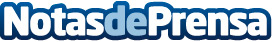  Jaime Haddad valora el trabajo de investigación documental en el que se basa   la publicación “Los cambios técnicos del cultivo de cereal en España 1800 – 1930”Resalta la labor y el rigor del autor, que trabajó en 40 archivos de toda España para consultar informes y cartas originales, además de otras fuentes impresasDatos de contacto:CEDEXNota de prensa publicada en: https://www.notasdeprensa.es/jaime-haddad-valora-el-trabajo-de_1 Categorias: Industria Alimentaria http://www.notasdeprensa.es